JEHAD 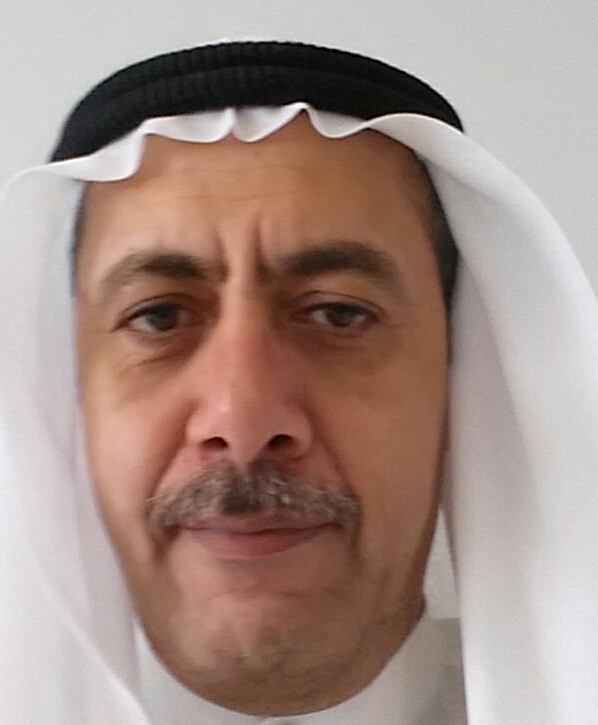 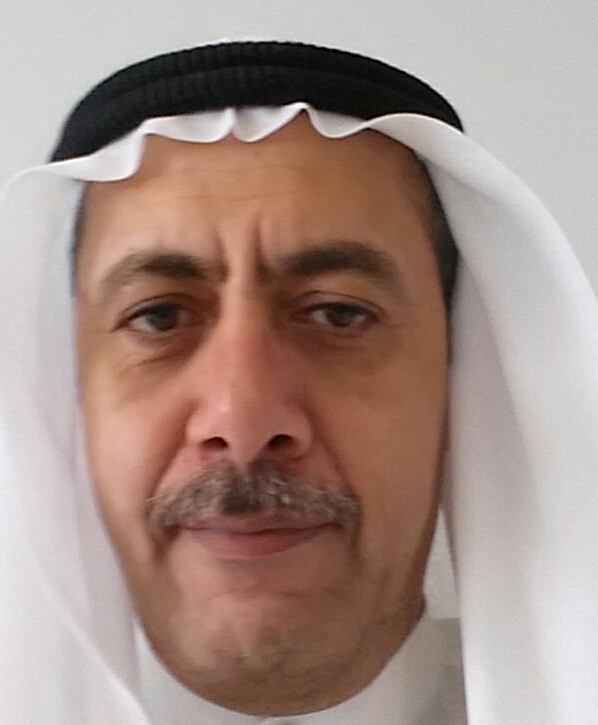 E-Mail: JEHAD.302010@2freemail.com RETAIL BANKING OPERATIONS MANAGEMENT~ Over 28 years of experience in Financial Services and Banking Industry ~CAREER REVIEWVarious Designations  United Arab Bank	Sep’02 – Jun’15Succession PathBranch Manager-RAK Mall			Sep’02 – Jun’07.Retail Banking Area Manager:RAK					Jul’07 – Sep’09Abu Dhabi				Sep’09 – Jan’12East Coast				Jan’12 – Jan’13Head of Documentations Control Desk		Jan’13 – Jun’15Roles & Responsibilities:Receive and review applications for all Retail / Corporates /SME facilities and account opening forms.Verify that all facilities are in order before being submitted to relevant operations dept.'s for processing. Showcased well-developed supervisory skills, leadership and decision making abilities in order to control risk involved at minimum ratioComplied with banking internal/ international policies & procedures and central bank guidelinesInitial documentation check list as appropriate for rejection or for approval.Responsible for control of all securities documents regarding mortgages/ all type of personal loans/ account opening/ corporate, large corporate/ SME credit facilities file, etc.Received & reviewed applications, verified all facilities and supporting documents according to terms & conditions stipulated in credit approval & obtained all securities Checked that official and legal documents for all facilities are adequate and in placeIdentified irregularity/ deviation/ exception in documents, policies & procedures and promptly addressed those to Head of Operations for an early resolutionRejected any file where conditions were not met on approval check listAdvised Head of Operations on all anomalies rejected/ pending files and copy to EVPKept abreast of changes in polices programs, procedures, standards and regulations applicable to the work unitSupervised cross selling of retail products like savings/ current accounts, term deposits & remittances; established performance-oriented systems/ procedures for execution of Banking OperationsEvaluated banking processes & procedures to locate & alleviate possible bottlenecks/ frauds; managed branch operations with key focus on bottom line profitability by ensuring optimal utilization of available resourcesAchievements:Spearheaded Personal Loan Lending Policies Changes Committee Dealt with Islamic Retail Products and awareness about the same through UAB Islamic WindowAdjudged as Employee of the Year in 2014PREVIOUS ASSIGNMENTSBranch Manager  Union National Bank  	Nov’00 – Aug’02Achievement:Conducted Effective Retail Market Sales Survey in 2001 Mashreq Bank  	Sep’87 – Nov’00Succession PathTrainee Officer  Customer Service Officer  Sr. Customer Service Officer  Sales & Service Manager  Branch ManagerAchievement:Awarded with Service Excellence Championship Award in 1995 EDUCATION & CREDENTIALS1987		B.Sc. Business Administration (Business & Economics) from UAE UniversityIT Skills: Well versed with MS Office & Internet ApplicationsPERSONAL DETAILSDate of Birth:		27th August 1964Languages Known:	English & Arabic Address:		Ras Al Kamiah, AL Zahra, Opposite to Sheikh Abdlmalik Palace, Villa No. Z126Nationality:		PalestineReligion:		Muslim Summary of Skills:Areas of Expertise:Analytical professional, understand & effectively communicate broader trends & challenges in Banking and Financial Services; well-versed in the myriad of regulatory, structural, and events that impact financial valuationsProven ability to monitor and analyze various operational and financial aspects of organizations to facilitate sound business decision-making Strong business acumen & sound knowledge about prevalent financial products & reforms as well as latest issues and regulations in financial marketsAdept in interfacing with key clients from various sectors for understanding their requirements; suggesting the most viable investment products/ services as well as cultivating relations with them for customer retention & acquisitionRecognized proficiency in contributing towards improvement in operations, business growth and profit through achievements in finance management and productivity /efficiency improvementsCustomer Service Management Process Improvement Sales OperationsRetail Banking OperationsStrategic Business PlanningCredit Management Risk ManagementMortgages Payment Processing Relationship ManagementTraining & DevelopmentGeneral Management Team Management